Частное Образовательное УчреждениеДополнительного ОбразованияШкола иностранных языков «Новый метод»Утверждена на заседании педагогического совета« 20» ноября 2017 г. Директор ___/Т.Б. Хлыбова /Образовательная программадополнительного образованияАнглийский язык для взрослых (уровень А1/1)социально-педагогическая(направленность программы)Возрастная категория обучающихся – старше 18 летСрок реализации программы 1 год (130 ак.часов)Составитель (автор):Новикова И.Г.преподаватель английского языкаЧереповец 2017 г.СОДЕРЖАНИЕ1 Пояснительная записка..................................................................................32 Учебно-тематический план...........................................................................103 Содержание Программы................................................................................124. Календарный учебный график......................................................................135. Внеаудиторная самостоятельная работа......................................................166 Методическое обеспечение Программы......................................................177 Приложения (перечень учебной литературы по Программе,       материально-технического оснащения, тестов по   Программе)...............18Раздел 1. Пояснительная запискаПрограмма Английский язык для взрослых в возрасте старше 18 лет (уровень А1/1) (далее по тексту Программа) включает требования Министерства образования РФ к структуре и последовательности изложения учебного материала, к результатам его освоения и условиям реализации программы дополнительного образования для взрослых в возрасте старше 18 лет. Программа разработана в соответствии с: Федеральным Законом Российской Федерации "Об образовании"№ 273-ФЗ от 29.12.2012 г.Приказом Министерства образования и науки Российской Федерации от 29 августа 2013 года №1008 "Об утверждении порядка организации и осуществления образовательной деятельности по дополнительным общеобразовательным программам",требованиями к содержанию и оформлению образовательных программ дополнительного образования детей: Письмо Министерства образования Российской Федерации от 18 июня 2003 года № 28-02-484/16, требованиями к освоению языка по классификации уровней общеевропейского стандарта,нормативными документами к соблюдению санитарно-эпидемиологических норм к устройству, оборудованию и содержанию учреждений образования; требованиями подзаконных и нормативных актов, определяемых вышеперечисленными документами.Необходимость создания Программы продиктована современным обществом, в котором приоритетным становится английский язык как язык международного общения. Предлагаемая Программа дополнительного образования направлена на решение проблем адаптации учащихся аутентичной языковой среде, на социальное и культурное развитие личности учащегося, его творческой самореализации и успешное освоение  и применение английского языка.Дополнительные занятия во внеурочное время способствуют повышению интереса к предмету, углубляют и расширяют полученные на уроках знания, дают возможность учащимся проявить свои способности.Программа призвана помочь учащимся использовать свои знания и умения в общении со носителями английского языка. Она предлагает дополнительный материал, который позволяет получить ряд интересных сведений об англоязычных странах, познакомиться с речевым этикетом, столь необходимым в настоящее время. Программа содержит интересные страноведческие материалы, которые знакомят учащихся с англоязычными странами, их традициями и обычаями, способствует расширению лингвострановедческой компетенции.Правильно организованная система дополнительного образования представляет собой ту благоприятную сферу, в условиях которой можно максимально развить или сформировать познавательные потребности и способности каждого учащегося, что позволит в конечном итоге сделать более результативным и эффективным весь процесс дополнительного образования. Данная Программа поможет использовать потенциальные возможности учащихся для овладения языком, в расчёте на получение более высокой результативности обучения предмету, сохранит устойчивую положительную мотивацию учащихся к изучению английского языка, учитывая индивидуальные особенности каждого учащегося.Актуальность разработки и создания данной программы обусловлена целью современного образования, включающего в себя воспитание положительного отношения к иностранному языку, развитие навыков применения полученных знаний на практике, что способствует и облегчает преодоление языкового барьера.Новизна программы заключается в том, что она рассматривается как система использования английского языка в дополнительном развитии учащегося, в создании определенной системы применения методов и приемов, нацеленных на формирование коммуникативных навыков иноязычной речи, привитии интереса к изучению иностранного языка.Цели и задачи обучения:Изучение английского языка направлено на достижение следующих целей:развитие познавательных интересов и формирование коммуникативной компетенции у учащихся общеобразовательных школ; создание условий для коммуникативно-психологической адаптации учащихся к новому языковому миру, отличному от мира родного языка и культуры, и для преодоления в дальнейшем психологического страха в использовании ИЯ как средства коммуникации в современном мире; ознакомление с зарубежным фольклором и развитие у учащихся представления ИЯ как дополнительного источника новых интересных знаний;развитие у учащихся коммуникативных способностей проигрывать ситуации семейного и повседневного общения, общения с другими взрослыми на английском языке и формирования представлений о формулах вежливости на родном и иностранном языках;создание условий для развития навыков необходимых в аутентичной языковой среде.Для реализации поставленных целей в процессе изучения английского языка реализуются следующие задачи: Обучающие: приобщать учащегося к самостоятельному решению коммуникативных задач на английском языке в рамках изученной тематики;формировать у учащихся речевую, языковую, социокультурную компетенцию;обучать диалогической и монологической речи;обучать основам грамматики и практической отработке применения этих правил в устной разговорной речи;выработать у учащихся навыки правильного произношения английских звуков и правильного интонирования высказывания. Развивающие:создать условия для полноценного языкового развития учащегося; развить речь, мышление, память, воображение на ИЯ;расширить кругозор учащихся;формировать мотивацию к познанию и творчеству;ознакомить с культурой, традициями и обычаями стран изучаемого языка.Воспитывающие:воспитывать уважение к традициям и культуре страны изучаемого языка;воспитывать чувство толерантности.Таким образом, при реализации Программы решаются задачи:развитие иноязычной коммуникативной компетенции в совокупности ее составляющих – речевой, языковой, социокультурной, компенсаторной, учебно-познавательной;речевая компетенция – развитие коммуникативных умений в четырех основных видах речевой деятельности (говорении, аудировании, чтении, письме);языковая компетенция – овладение новыми языковыми средствами (фонетическими, орфографическими, лексическими, грамматическими) в соответствии c темами, сферами и ситуациями общения, соответствующих данному уровню; освоение знаний о языковых явлениях изучаемого языка, разных способах выражения мысли в родном и изучаемом языке;социокультурная компетенция – приобщение учащихся к культуре, традициям и реалиям стран/страны изучаемого иностранного языка в рамках тем, сфер и ситуаций общения, отвечающих опыту, интересам, психологическим особенностям учащихся данного возраста; формирование умения представлять свою страну, ее культуру в условиях иноязычного межкультурного общения;компенсаторная компетенция – развитие умений выходить из положения в условиях дефицита языковых средств при получении и передаче информации;учебно-познавательная компетенция – дальнейшее развитие общих и специальных учебных умений; ознакомление с доступными учащимся способами и приемами самостоятельного изучения языков и культур, в том числе с использованием новых информационных технологий;развитие и воспитание у учащихся понимания важности изучения иностранного языка в современном мире и потребности пользоваться им как средством общения, познания, самореализации и социальной адаптации; воспитание качеств гражданина, патриота; развитие национального самосознания, стремления к взаимопониманию между людьми разных сообществ, толерантного отношения к проявлениям иных культур.Отличительной особенностью данной Программы является организация дополнительного обучения по иностранному языку, учитывающая особенности учащихся старше 18 лет, которые заключаются в желании развить собственные интересы и потребности, получить значимой информации по интересующим их вопросам, а также развить необходимые навыки в иностранном языке. Разнообразие формы и яркость содержания позволяют обеспечить эффективность восприятия предлагаемого материала. Использование на занятиях разнообразных, в том числе игровых методов (диалогов, конкурсов, соревнований и своевременное поощрение успешной деятельности), а также межпредметных связей и дополнительной разнообразной информации помогут не только избавить учащихся от страха перед неизвестным, трудным и непонятным, удержать и развить интерес, но и будут способствовать повышению качества знаний в дальнейшем изучении иностранного языка.Продолжительность обучения – 130 учебных часов, включая время напромежуточное тестирование – 10 учебных часов и на выполнение тестов в качестве контроля приобретенных знаний, навыков и умений по курсу.Форма организации обучения – очная, 4 академических часа в неделю (2 часа в день, 2 дня в неделю). Продолжительность учебного часа составляет - 1 академический час (45 минут).Категория слушателей – взрослые старше 18 лет.Обучение проводится в группах. Учебные группы создаются численностью до 8 человек, в соответствии с санитарно-гигиеническими правилами к кабинетам для учебных занятий.Учет посещаемости занятий, успеваемости и пройденного материала ведется преподавателями в ведомостях посещаемости групп. Общая продолжительность реализации Программы составляет 130 часов, включая время на промежуточное тестирование в рамках каждого курса - 4 часов и 2 часа на выполнение итогового тестирования в качестве контроля приобретенных знаний, навыков и умений.               Программа включает курс: - Курс уровня Beginner – уровень А1/1.По окончании каждого тематического раздела курса обучающиеся выполняют проверочные работы с целью контроля усвоенных знаний, навыков и умений. Время на их проведение входит в учебное время проведения практических занятий по данной теме.Изучение курса английского языка включает промежуточное тестирование (текущий контроль), которое проводится после каждых пяти разделов курса. Текущий контроль (контрольная работа) проводится по изученному материалу тематических разделов по всем видам речевой деятельности: говорению, чтению, письму, аудированию. На проведение промежуточного тестирования отводится 2 часа, что включено в общее учебное время изучения курса. Дополнительно проводится итоговый обзорный тест в соответствии с программным уровнем изучения английского языка. 2-х часовой итоговый тест по курсу включает две части: письменную, включающую задания по аудированию, письму, а также задания на контроль лексико-грамматических навыков и устную, содержащую задания по говорению. Подготовка к итоговому тестированию проводится в ходе проведения практических занятий. Продолжительность итогового тестирования включена в общее время реализации данной Программы.При положительном результате сдачи итоговых тестов по курсам Программы обучающемуся выдается Сертификат об успешном окончании Программы, подтверждающий владение английским языком на соответствующем уровне. Образец Сертификата утверждается руководителем ЧОУ ДО Школа иностранных языков «Новый метод». Выдача Сертификата производится ЧОУ ДО Школа иностранных языков «Новый метод». В случае, если обучающийся не освоил полностью материал ни одного курса, Сертификат не выдается.Обучение проводится в кабинетах, отвечающих санитарно-гигиеническим требованиям к учебному помещению; оборудованных всем необходимым для проведения учебного процесса (мебель, учебная доска, аппаратура для использования учебных материалов на электронных носителях); с использованием материально-технического оснащения и литературы, указанных в Приложениях к Программе. При освоении уровня Beginner обучающийся должен знать:значение новых лексических единиц, связанных с тематикой данного этапа обучения и соответствующими ситуациями общения; значение изученных грамматических явлений (настоящее простое и длительное время, прошедшее простое и длительное время, выражения количества, сравнительная и превосходная степени прилагательных, артикли, настоящее совершенное время, способы выражения будущего, модальные глаголы), косвенная речь;страноведческую информацию, расширенную за счет новой тематики.должен уметь и иметь навыки использовать приобретенные знания и умения в практической деятельности и повседневной жизни:в области говорения вести несложную беседу (без предварительной подготовки) с речевым партнером в заданной ситуации, уметь заполнить незаконченные диалогические ситуации, ориентироваться в разнообразных речевых ситуациях в пределах знакомых тем, используя умение предложить, попросить, вежливо отказаться, высказать и аргументировать свое мнение;рассказать о себе, своей семье и друзьях, своих занятиях и увлечениях, путешествиях, планах на будущее, пересказать содержание услышанного или прочитанного текста соответствующего уровня сложности (при предварительной подготовке);в области аудирования достаточно точно и полно понимать речь учителя и одноклассников, понимать содержание и извлекать необходимую информацию из учебных аудио - и видеотекстов;в области чтениячитать адаптированный к уровню текст с извлечением полной или частичной информации о прочитанном (поисковое и просмотровое чтение), владеть правильной интонацией, использовать логические и лексические ударения;владеть несколькими видами чтения (ознакомительное, поисковое) и использовать их по инструкции учителя;в области письменной речиписать письмо, небольшой рассказ, сочинение на заданную тему с использованием знакомых слов и грамматических конструкций. Выполнение требований данного этапа программы выводит слушателей курсов на начальный уровень владения языком (A1/2 / А2 Elementary).Раздел 2. Учебный план программыУТВЕРЖДАЮДиректор НОУ ДО Школа Иностранных языков«Новый метод»______________________ Хлыбова Т. Б.«20»ноября 2017 годаУчебный план программыАнглийский язык для взрослых в возрасте старше 18 лет (уровень А1/1)Цель обучения – приобретение учащимися коммуникативной компетенции (умение соотносить языковые средства с конкретными сферами, ситуациями, условиями и задачами общения), соответствующей европейскому уровню А1/1 согласно Общеевропейской шкале, принятой Комитетом по языкам Совета Европы.Продолжительность обучения – 130 ак. часов.Форма организации обучения – Практическая, интерактивная (модель естественного общения, участники которого обладают определенными иноязычными навыками и умениями, а также способностью соотносить языковые средства с нормами речевого поведения, которых придерживаются носители языка), групповая, парная, фронтальная.Категория слушателей – взрослые в возрасте старше 18 лет.По окончании Программы слушатели приобретут лексические навыки, научатся применять грамматические структуры, разовьют навыки произношения, соответствующие данным уровням. Учащиеся научатся общаться в разнообразных ситуациях, возникающих во время пребывания в стране изучаемого языка, поддерживать разговор на знакомую или интересующую тему (например, «семья», «хобби», «путешествие», «текущие события», «достижения», «планы на будущее»), строить простые связные высказывания о своих  личных впечатлениях, событиях, рассказывать о своих мечтах, желаниях и эмоциях, высказывать и обосновывать свое мнение. Слушатели смогут понимать основные положения монологической или диалогической речи в пределах литературной нормы на известные учащимся темы, с которыми им приходится иметь дело дома, в школе, на отдыхе и т.д., а также смогут написать простой связный текст на знакомые или интересующие их темы.10Итого по курсу: 130 часовРаздел 3. Содержание Программы.Основные разделы и содержание занятий Программы.Раздел 4. Календарный учебный графикна 2017 - 2018г.г.УТВЕРЖДЕНО:Директор НОУ ДО Школа Иностранных языков«Новый метод»___ Хлыбова Т. Б.«20»ноября 2017 годаПосле окончания каждого семестра предусмотрены каникулы:1) Рождественские  (30.12.2017г. - 07.01.2018г.)2) Летние (01.06.2018г. - 31.08.2018г.)Учебный план рассчитан на 38 недель. Максимальная нагрузка учебной недели составляет 4 академических часа. Продолжительность академического часа – 45 минут. Используемые в учебном процессе УМК построены таким образом, что все их важнейшие компоненты: предметное содержание, дидактическое обеспечение, методическое сопровождение и художественно-полиграфическое исполнение направлены на достижение результатов освоения данной образовательной программы. Для освоения лексико-грамматического материала английского языка, для развития навыков говорения, аудирования, чтения и письма предусмотрены практические занятия (продолжительность – 90 минут). Для промежуточной и итоговой аттестации: контрольная работа и итоговый тест (продолжительность - 90 минут).Промежуточная аттестация проводится по окончании каждых пяти тематических разделов, итоговая аттестация – в конце года.Раздел 5. Внеаудиторная самостоятельная работа.               В процессе реализации данной программы также осуществляется внеаудиторная самостоятельная работа, которая проводится в течение всего года и предполагает выполнение домашнего задания, использование интернет-ресурсов для поиска дополнительного материала по изучаемой теме, просмотр фильмов на английском языке (с использованием субтитров или без субтитров),  чтение текстов, статей, книг, адаптированных к уровню учащихся с выполнением заданий, помогающих учащимся  отработать лексико-грамматический материал текста, а также развить навыки чтения и говорения.               В конце каждого семестра учащиеся самостоятельно или по рекомендации учителя выбирают произведения художественной литературы на английском языке и читают их в период каникул.Контроль внеаудиторной самостоятельной работы:проверка домашнего задания на занятии;доклад по изучаемой теме с последующим обсуждением;обсуждение сюжета просмотренного эпизода, фильма или содержания прочитанного текста на занятии; написание отзыва об увиденном или прочитанном;написание эссе по затронутым в фильме или книге проблемам;сочинение.Раздел 6. Методическое обеспечение программы.Содержание программы реализуется на основе следующих технологий:коммуникативный метод;технология игрового обучения;технология проектного обучения;личностно-ориентированный подход.В процессе обучения используются различные формы занятий: праздники, конкурсы, игры, викторины, концерты. Данная программа представляет широкие возможности для использования разнообразных организационных форм работы учащихся:индивидуальная;парная;групповая работа;самостоятельная работа.Стимулирование творческой деятельности осуществляется посредством методов и приемов, создающих обстановку, располагающую к творчеству: подбор увлекательных творческих заданий, обеспечение на занятиях доброжелательного психологического климата, уважительное отношение к учащемуся, индивидуальный подход.Применение эффективных методов и приемов: опорные схемы, перекрестное чтение, аудирование, аудирование с видеоподдержкой, использование ресурсов Интернета для поиска информации помогают повысить интерес учащихся к изучению предмета, активизировать умственную деятельность. Также в работе предоставлены задания, систематизирующие знания, творческие, помогающие расширению кругозора учащихся, развитию самостоятельности мышления, устной и письменной речи.Объектом основного контроля можно считать коммуникативную компетенцию учащихся в говорении, слушании, чтении, письме. Контроль проводится при помощи письменных тестов и устного опроса, носящего фронтальный, групповой и индивидуальный характер. Тестовая форма контроля (промежуточного и итогового) с заданиями множественного выбора позволяет за короткий промежуток времени проверить усвоение значительного объема фактического материала, а также служит своеобразной подготовкой к устным ответам. Раздел 7. Приложения7.1. Приложение 1.  Перечень учебной литературы по ПрограммеУчебный комплект «New English File» (уровень Beginner); (учебник, аудио CD к учебнику, CD-ROM, рабочая тетрадь). Авторы: Clive Oxenden, Christina Latham-Koenig (Клайв Оксенден, Кристина Лэтам-Коэниг), издательство Oxford University Press (Оксфорд), Англия 2013 г.Методическая литература к курсу: книга для учителя «New English File» (уровень Beginner). Автор: Clive Oxenden, Christina Latham-Koenig (Клайв Оксенден, Кристина Лэтам-Коэниг), издательство Oxford University Press (Оксфорд), Англия 2013 г.Сайт: www.oup.com/elt7.2. Приложение 2. Перечень материально-технического оснащения по Программе.Видео и аудио материалы к курсу «New English File» (уровень Beginner). Автор: Clive Oxenden, Christina Latham-Koenig (Клайв Оксенден, Кристина Лэтам-Коэниг), издательство Oxford University Press (Оксфорд), Англия 2013 г. Раздаточный материал по темам для индивидуальной, парной и групповой работы.Тематические картинки для совершенствования навыков разговорной речи.Настенные таблицы с изучаемыми грамматическими конструкциями.Географические карты страны изучаемого языка.Интернет ресурсы.7.3. Приложение 3. Тесты по Программе.Лексико-грамматический тест для промежуточного тестирования.GRAMMAR1	Complete the sentences. Use contractions.Example:	He’s Turkish.1	Hi. I ________ Stephanie Webb.2	They ________ in room 9.3	We ________ in Paris.4	Sue is from the USA. She ________ American.5	A  You ________ late!	B  Sorry.2	Complete the dialogues. Use contractions where possible.Example:	A  Are you Italian?B  Yes, I am.1	A  Where ________ they from?	B  Portugal.2 	A  Are you from England?	B  No, I ________.3 	A  What ________ your name?	B  Harry.4 	A  Are they from France?	B  Yes, they ________.5 	A  Is she Japanese?	B  No, she ________.3	Underline the correct word(s).Example:	Is he / they from Scotland?1	Where are you / you are from?2	It is / Is it a good book?3	What / What’s your name?4	A  Are you from China?	B  No, we not / aren’t.5	A  Is she Russian?	B  Yes, she is / she’s.VOCABULARY4	Complete the maths. Tick () the correct answer.Example:	four + five =A  eight          B  nine        C  ten          1	three + two =	A  five          B  six          C  seven          2	four + fifteen =	A  seventeen          B  nineteen          C  twenty          3	nine – seven =	A  one          B  two          C three          4	seven + eleven =	A  sixteen          B  seventeen          C  eighteen          5	nineteen – seven =	A  eleven          B  twelve          C  thirteen          6	thirteen + eighteen – twenty =	A  eleven          B  fifteen          C  twelve          5	Complete the nationalities.Example:	Italy   Italian1	Spain	Span_______2	Brazil	Brazil_______3	China	Chin_______4	Turkey	Turk_______5	Hungary	Hungar_______6	the USA	Americ_______6	Write the words.Example:	a chair     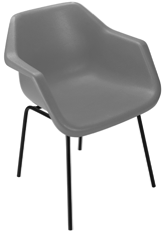 a b_______    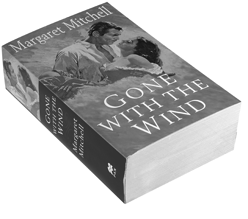 the d_______     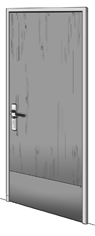 a p_______ of paper   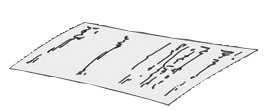 a l_______  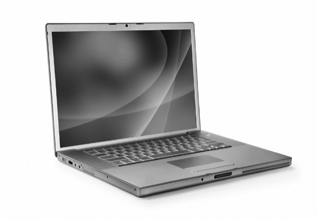 a c_______    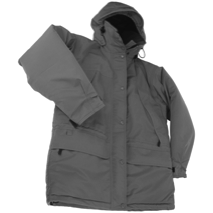 the b_______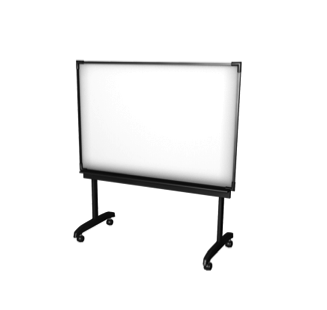 a d_______    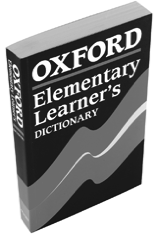 a w_______   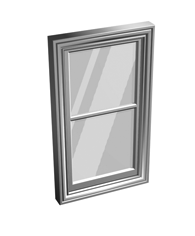 PRONUNCIATION7	Underline the stressed syllable. Example:	Russian1	Brazil2	Hungarian3	hello4	afternoon5	eighteen 8	Match the words with the same sound. Italy   coffee   breakfast   hello   meet   hiExample:	not   coffee1	no	________2	six	________3	five	________4	ten	________5	we	________PRACTICAL ENGLISH9 	Complete the dialogues with the words and phrases.Bye   Excuse me   S-U-double T-O-N   Sorry   Nice to meet you   Good morningExample:	A  Goodbye!B  Bye.1	A  ____________, are you Paul Sutton?	B  Yes, I am.2	A  Hello Sally.	B  ____________, John.3	A  How do you spell your surname?	B  ____________.4	A  My name’s Reginald.	B  ____________?	A  Reginald. R-E-G-I-N-A-L-D.5	A  This is Sarah Cullen from Oxford.	B  Hello Sarah. ____________.READING1	Read the emails and tick () A, B, or C.www.friendsinternational.com  Say hello to international friends!From: Friends InternationalTo: KatieSubject: New penfriend!Attachment: photo of OscarHello Katie! This is your new penfriend in the photo. His first name is Oscar and his surname is Gil. This is his email: oscar@postit.co.mx. Have a nice day!To: OscarFrom: KatieSubject: HelloAttachment: photo of Jack and KatieHi! My name’s Katie Steel. I’m English and I’m 18. I’m from Manchester in England. And this is my boyfriend Jack Frost in the photo! He’s 19. Where are you from, Oscar?To: KatieFrom: OscarSubject: Good evening Hello Katie! Good evening from Spain. My name’s Oscar Gil. I’m in Madrid in Spain, but I’m not Spanish. I’m Mexican. I’m from Puebla and I’m on holiday in Madrid. My friends in Spain are Ana and Fernando García. They’re Spanish. They’re from Valencia and they’re 19. I’m not 19. I’m 20. Where are you? Are you in Manchester? Is Jack English?To: OscarFrom: KatieWe aren’t in Manchester. We’re in London. We aren’t on holiday!! And Jack isn’t English. He’s from the USA. It’s late, Oscar. Nice to meet you! Thank you for the email. Bye!To: KatieFrom: OscarSubject: Goodbye, Katie. Nice to meet you.Example:	Katie is…A  American          B  English        C  Spanish          1	Katie is…	A  eighteen          B  nineteen          C  twenty          2	Jack is…	A  eighteen          B  nineteen          C  twenty          3	Oscar is from…	A  Spain          B  England          C  Mexico          4	Ana is from…	A  Mexico          B  Spain          C  Brazil          5	Fernando is…	A  Mexican          B  American          C  Spanish          6	Ana is…	A  eighteen          B  nineteen          C  twenty          7	Jack is in…	A  Manchester          B  Madrid          C  London          8	Katie isn’t…	A  English          B  on holiday          C  in London          9	Jack is…	A  American          B  English          C  Mexican          2 	Read the emails again and complete the ID cards.First name: OscarSurname: GilNationality: 1 ________First name: KatieSurname: 2 ________Nationality: 3 ________First name: AnaSurname: GarcíaNationality: 4 ________First name: 5 ________Surname: 6 ________Nationality: AmericanWRITING1 	Answer the questions about you with complete sentences.Example:	Are you from England?No, I’m not.1	What’s your first name?	___________________.2	What’s your surname?	___________________.3	Where are you from?	___________________.4	Are you American?	___________________.5	Are you on holiday?	___________________.2	Answer the questions about Tom with complete sentences.First name: TomSurname: JohnsonNationality: American1	What’s his first name?	___________________.2	What’s his surname?	___________________.3	Where is he from?	___________________.4	Is he Russian?	___________________.5	Is he from the US?	___________________.LISTENING1	Listen to Dan and Jenny talking to the receptionist. Tick () the correct information.Name:	1  A  Dan Hughes          B  Dan Howes          Nationality:	2  A  English          B  American          Room:	3  A  fourteen          B  fifteen       Name:	4  A  Jenny Kerr          B  Jenny Carr          Nationality:	5  A  English          B  American          Room:	seven 2	Listen to five conversations. Tick () the correct answer.1	Her name is…	A  Rachel Wells          B  Rachel Walls          2	Paul is in room…	A  fourteen          B  thirteen          3	Anna is from…	A  Hungary          B  Russia          4	Fiona is from…	A  Wootton          B  Wooten          5	Go to page…	A  eight          B  eighteen          SPEAKINGStudent A1	Ask your partner these questions.1	What’s your first name?2	How do you spell it?3	What’s your surname?4	How do you spell it?5	Where are you from?2	Now answer your partner’s questions.3	Read the information about a famous person and answer your partner’s questions.Justin TimberlakeAmerican4	Your partner has information about a different person. Ask your partner these questions.What / her first name?What / her surname?How / spell it?/ she American / English / Spanish?Where / she from?Student B1	Answer your partner’s questions about you.2	Now ask your partner these questions.1	What’s your first name?2	How do you spell it?3	What’s your surname?4	How do you spell it?5	Where are you from?3	Your partner has information about a famous person. Ask your partner these questions.What / his first name?What / his surname?How / spell it?/ he American / English / Spanish?Where / he from?4	Read the information about a different famous person and answer your partner’s questions.Amy WinehouseEnglishИтоговый тест.GRAMMAR1	Complete the sentences with one word.Example:	A  Are you Simon?B  Yes, I am.1	A  Where ________ Sally from?	B  She’s from Ireland.2	A  Are they French?	B  No, they ________. They’re Italian.3	This my brother. ________ name is Paul.4	Jerry ________ live here in London – he lives in Edinburgh.5	A  ________ she speak Spanish?	B  She’s from Madrid, so yes – sure!6	I’m sorry, but you ________ park here.7	A  Were they late?	B  No, they ________.8	Where ________ you go yesterday?9	Last week Sandra was ill, so she ________ go to school.10	There ________ any people here at the moment.11	________ there a TV in your bedroom when you were a child?12	A  Do you know Claire?	B  Yes. I met ________ yesterday. She’s nice.13	Do you like my new shoes? I bought ________ last Saturday.14	Are you going ________ travel alone?2	Underline the correct form.Example:	There were / ’s / was 20,000 people at the football match.1	I don’t / ’m not / amn’t hot.2	Where is Sophies / Sophie’s / Sophie sister?3	She’s tall girl / a tall girl / a girl tall.4 	A  Like you / You do like / Do you like fast food?	B  No, I don’t.5	I start work usually / start usually work / usually start work at eight o’clock.6	Can you / You can / Do you can ski?7	Graham told we / we told / told us that he had a new job.8	I like to playing / playing / play the piano.3	Complete the text with the correct form of the verb in brackets. Use the present simple or past simple.Today, Caroline James lives (live) in a big house in the countryside. She 1 ________ (have) a husband, two children, and a cat, and she 2 ________ (work) at home. She 
3 ________ (not like) her job, but the money is good.20 years ago, when she 4 ________ (be) a student, she 5 ________ (not be) rich and she 6 ________ (not have) a job. She 7 ________ (study) French at university, and she 
8 ________ (live) with three other students in a flat in a big city. VOCABULARY4	Write the missing word.Example:	Hi – Hello, Bye –   Goodbye1	seven – seventh, twelve –  ________2	Mexico – Mexican, Italy –  ________3	brother – sister, husband –  ________4	fast – slow, expensive –  ________5	easy – difficult, safe –  ________6	woman – women, child –  ________7	full – empty, upstairs –  ________8	teacher – school, nurse –  ________9	Monday – Tuesday, Wednesday –  ________10	listen to CDs –  ________ DVDs11	inside – outside, upstairs –  ________12	cold – hot, dark –  ________13	spring – autumn, summer –  ________14	a bus – a bus station, a plane –  ________15	January – February, August –  ________16	make – made, come –  ________know – knew, take –  ________18	tonight – today, last night –  ________5	Tick () the words that go with the verb.Example:	go  A  to the cinema        B  shopping        C  the radio          1	do	A  housework          B  shower          C  sport          2	take	A  a photo          B  an umbrella          C  an email          3	make	A  chess          B  dinner          C  mistakes          4	have	A  lunch          B  children          C  basketball          5	rent	A  a house          B  a friend          C  a flat          6	play	A  football          B  the piano          C  a photo          7	wear	A  shoes          B  mobiles          C  jeans          8	stay	A  at home          B  at a hotel          C  a film          9	listen to	A  a book          B  the radio          C  music          10	drive	A  a bus          B  a plane          C  a car          6	Complete the sentences with one word.Example:	Sit down, please.1	Go ________ page 12, please.2	John is ________ bed.3	March is the ________ month of the year, and April is the fourth.4 	Is Mary ________ work?5	I often ________ a newspaper on Sunday mornings.6	I ________ to the gym with Dave yesterday.7	Jack always ________ toast and orange juice for breakfast.8	What time do you go ________ bed?9	Can you come to dinner ________ Sunday?10	She lives ________ the second floor.11	I usually ________ up at about 6.30.12	Did you watch the match ________ night?PRONUNCIATION7	Underline the stressed syllable. Example:	vocabulary1	children2	dangerous3	address4	traditional5	potatoes6	eighteenth7	assistant8	policeman9	exercise10	relax8	Match the words with the same sounds. be   heard   thought   wait   weather   know   leave   straight   word   slow   bread   daughterExample:	left   weather   breadfour	1  _________	2  _________go		3  _________	4  _________third	5  _________	6  _________three	7  _________	8  _________late	9  _________	10  _________PRACTICAL ENGLISH9	Tick () the correct response. Example:	What time is it?A  Half past six.        B  Twenty minutes.          C  Two pounds fifty.          1	Have a nice day	A  You too.          B  You’re welcome.          C  Yes, please.          2	What do you do?	A  Fine, thanks.          B  I’m a doctor.          C  I don’t do that.          3	I’m really sorry.	A  Yes, you are.          B  That’s OK.          C  See you soon.          4	How much is that?	A  Thirty kilometres.          B  Thirty minutes.          C  Thirty euros.          5	Thank you very much.	A  You’re welcome.          B  Here you are.          C  Please.          6	A ticket to Glasgow, please.	A  Single or double?          B  Single or married?          C  Single or return?          7	What’s the date today?	A  It’s the sixth.          B  It’s Thursday.          C  It’s the summer.          8	What do you think of it?	A  It’s awful.          B  I don’t think.          C  I like him.          9	Is there a bank near here?	A  No, it isn’t here.          B  Yes, there’s one in Hope Street.          
C  Yes, you can change money.          10	What are you going to do tomorrow?	A  It depends on the weather.          B  It’s next to the supermarket.          
C  It’s on the left.      PRACTICAL ENGLISH9	Tick () the correct response. Example:	What time is it?A  Half past six.        B  Twenty minutes.          C  Two pounds fifty.          1	Have a nice day	A  You too.          B  You’re welcome.          C  Yes, please.          2	What do you do?	A  Fine, thanks.          B  I’m a doctor.          C  I don’t do that.          3	I’m really sorry.	A  Yes, you are.          B  That’s OK.          C  See you soon.          4	How much is that?	A  Thirty kilometres.          B  Thirty minutes.          C  Thirty euros.          5	Thank you very much.	A  You’re welcome.          B  Here you are.          C  Please.          6	A ticket to Glasgow, please.	A  Single or double?          B  Single or married?          C  Single or return?          7	What’s the date today?	A  It’s the sixth.          B  It’s Thursday.          C  It’s the summer.          8	What do you think of it?	A  It’s awful.          B  I don’t think.          C  I like him.          9	Is there a bank near here?	A  No, it isn’t here.          B  Yes, there’s one in Hope Street.          
C  Yes, you can change money.          10	What are you going to do tomorrow?	A  It depends on the weather.          B  It’s next to the supermarket.          
C  It’s on the left.      2	Read the text again and complete the sentences below with one word from the text.Example:	Today, Jill lives in a village.1	Jill never listened to her ________.2	Jill often went to ________ at the weekend.3	Jill’s ________ left school when they were 18.4	Jill started studying accountancy at ________ when she was 22.5	Emily often watches DVDs with her ________.6	Emily wants to study ________ at university.WRITINGAnswer the questions and write about your life.MY LIFE•	How old are you? If you are a teenager, describe your life now. Where do you live and who with? What do you like doing? What do you do at the weekend? What are you going to do next?•	If you aren’t a teenager, describe your life when you were 18. Where did you live and who with? What did you like doing? What did you do at the weekend? LISTENING1	Listen to Anna telling Carl about her weekend. Tick () A, B, or C to complete the sentences.1	At the weekend, Anna usually…	A  goes to festivals          B  goes to her parents’ house          C  stays at home          2	Anna went to the rock festival with…	A  her husband          B  her friends          C  her parents          3	On Sunday…	A  the bands were great          B Anna was tired          C  it was hot and sunny          4	Anna was at the festival from…	A  Friday evening to Sunday afternoon          
B  Saturday morning to Sunday evening          
C  Saturday afternoon to Sunday morning          5	Anna saw…	A  an American band          B  an Australian band          C  an African band          2	Listen to five conversations. Tick () A, B, or C to complete the sentences. 1	The man’s name is…	A  Brian Goud          B  Bryan Gould          C  Bryn Gold          2	Sam is going to get to Cardiff by…	A  car          B  train          C  bus          3	At the party, Jo met…	A  David’s mum          B  David’s dad          C  David’s girlfriend          4	At the weekend, Rachel likes…	A  going out          B  cooking          C  doing exercise          5	In the end, the man books wants…	A  a double room with a TV and a sea view          B  a single room with TV, a shower, and a view of the castle          	C  a double room with a shower and a nice view          SPEAKINGStudent A1	Ask your partner these questions.1	What do you usually do on Saturday evening?2	What did you do last Friday?3	What are you going to do next Sunday?4	What do you like doing in the winter?5	Where did you go for your holidays last summer?2	Now answer your partner’s questions.3	Complete the information about your weekends. Write three activities that you do on a typical weekend at home. Then write where you went and what you did last weekend, and where you’re going to go, and what you’re going to do next weekend. Then answer your partner’s questions about your weekends.4	Now ask your partner about his/her weekends.Student B1	Answer your partner’s questions.2	Now ask your partner the same questions.1	What do you usually do on Saturday evening?2	What did you do last Friday?3	What are you going to do next Sunday?4	What do you like doing in the winter?5	Where did you go for your holidays last summer?3	Complete the information about your weekends. Write three activities that you do on a typical weekend at home. Then write where you went and what you did last weekend, and where you’re going to go, and what you’re going to do next weekend. Then ask your partner questions about his/her weekends.4	Now answer your partner’s questions about your weekends. №п/пНазвание разделов, тем,дисциплинВсего,часВ том числеВ том числеФорма контроля№п/пНазвание разделов, тем,дисциплинВсего,часлекциипрактические занятияФорма контроля1.О себе12-12Проверочная работа2.Семья, друзья и повседневные заботы 12-12Проверочная работа3.Еда 12-12Проверочная работа4.Профессии и работа 12-12Проверочная работа5.Мой обычный день 12-12Проверочная работа6.Промежуточное тестирование2-2Контрольная работа7.Поговорим о прошлом 12-2Проверочная  работа8.Мои предпочтения12-12Проверочная работа9. Свободное время.12-12Проверочная работа10.Строим планы, делаем прогнозы12-12Проверочная работа11.Как пройти в библиотеку? 12-12Проверочная работа12.Промежуточное тестирование2-2Контрольная работа13.Подготовка к итоговому тесту4-4Проверочная работа14.Итоговый тест2-2№п/пРаздел программыСодержание занятийКоличество занятий1.О себеЛексика: алфавит, числа от 0 до 20, страны, национальности, формы приветствие и ответы на них, представление себя, знакомство.Грамматика: глагол to be – утвердительная, вопросительная, отрицательная формы; личные местоимения.Практическая часть: аудирование, чтение, составление диалогов по теме, рассказ о себе, обмен контактами.62.Семья, друзья и повседневные заботыЛексика: вещи для повседневной жизни, цвета, члены семьи, базовые прилагательные. Грамматика: единственное и множественное число существительных, определенный и неопределенный артикли; притяжательные местоимения, притяжательный суффикс; прилагательные; простое настоящее время – утвердительная, вопросительная и негативная форма.Практическая часть: аудирование, чтение, составление диалогов по теме, рассказ о себе и своей семье и друзьях, описание внешности.63.ЕдаЛексика: базовые глаголы, еда и напитки.Грамматика: простое настоящее время, глагол like.  Практическая часть: чтение, аудирование, составление диалогов по теме, рассказ о еде, пищевых предпочтениях, в кафе – общение с официантом, заказ еды.64.Профессии и работа Лексика: профессии и места работы.Грамматика: базовые глаголы и прилагательные, простое настоящее время.Практическая часть: чтение, аудирование, составление диалогов по теме, рассказ о работе, английский язык в работе.65.Мой обычный деньЛексика: базовые глаголы, повседневные дела, продукты, одежда, цены.Грамматика: простое настоящее время – утвердительная, вопросительная и негативная форма.Практическая часть: чтение, аудирование, составление диалогов по теме, рассказ о своем обычном дне и делах, поход в парикмахерскую; поход по магазинам.66.Промежуточное тестированиеЛексико-грамматический тест, контрольное чтение, аудирование17.Поговорим о прошлом Лексика: предлоги места, предлоги времени, базовые глаголы, слова для выражения прошлого.Грамматика: простое прошедшее время правильных глаголов.Практическая часть: чтение, аудирование, составление диалогов по теме, рассказ истории из жизни знаменитостей, о своем самом лучшем дне, о событии, которое изменило жизнь.68.Мои предпочтенияЛексика: глаголы для выражения мнения, описательные прилагательные, выражения для согласия и несогласия.Грамматика: структура сложного предложения. Практическая часть: чтение, аудирование, составление диалогов по теме, способы выражения своей точки зрения, вопросы о точке зрения собеседника.69.Свободное время. Лексика: виды времяпровождения, хобби, выражения для высказывания мнения и отношения.Грамматика: глаголы like, love, hate +Ving, утверждение и отрицание.Практическая часть: чтение, аудирование, составление диалогов по теме, рассказ о том, как проводим свободное время, что нравится / не нравится делать в свободное время.610.Строим планы, делаем прогнозы Лексика: деятельность в свободное время, выражения для описания будущего и прогнозов, погода, осадки, устойчивые выражения с глаголами.Грамматика: конструкция be going to + verb. Практическая часть: чтение, аудирование, составление диалогов по теме, делимся планами на выходные, отпуск, ближайшее время; рассказываем о погоде, читаем прогноз, делаем предположения о погоде не завтра.611.Как пройти в библиотеку?Лексика: название мест, улиц, ориентация, указание направления.Грамматика: простое настоящее время, вопросы, советы.Практическая часть: чтение, аудирование, составление диалогов на заданную тему, учимся ориентироваться на улице, спрашивать дорогу и объяснять, как пройти куда-то.612.Промежуточное тестированиеЛексико-грамматический тест, контрольное чтение и аудирование113.Подготовка к итоговому тестуПовторение пройденного материала214.Итоговый тестИтоговый тест1Итого:65Наименование календарного периодаДата начала и окончанияПродолжительностьУчебный год05.09.2017г. - 31.05.2018г.38 нед.1-ый семестр05.09.2017г. - 29.12.2017г.17 нед.2-ой семестр08.01.2018г. - 31.05.2018г.21 нед.Наименование образовательной программы1-ый семестр1-ый семестр2-ой семестр2-ой семестр2-ой семестрИтого кол-во часовНаименование образовательной программыПрактическое занятиекол-во часовКонтрольная работакол-во часовПрактическое занятиекол-во часовКонтрольная работакол-во часовФинальный тесткол-во часовИтого кол-во часовАнглийский язык для взрослых старше 18 лет6026422Итого6026422130555Grammar total15668Vocabulary total2055Pronunciation total105Grammar, Vocabulary, Pronunciation, and Practical English total5096Reading total1555Writing total10Reading and Writing total2555Listening total10Speaking total15Listening and Speaking total25Speaking total15Listening and Speaking total251488Grammar total30181012Vocabulary total401010Pronunciation total2010Grammar, Vocabulary, Pronunciation, and Practical English total10010Grammar, Vocabulary, Pronunciation, and Practical English total1006Reading total15Writing total10Reading and Writing total2555Listening total10PlaceActivitiesa typical weekend at homehome________________last weekend________________________next weekend________________________Speaking total15Listening and Speaking total25PlaceActivitiesa typical weekend at homehome________________last weekend________________________next weekend________________________Speaking total15Listening and Speaking total25